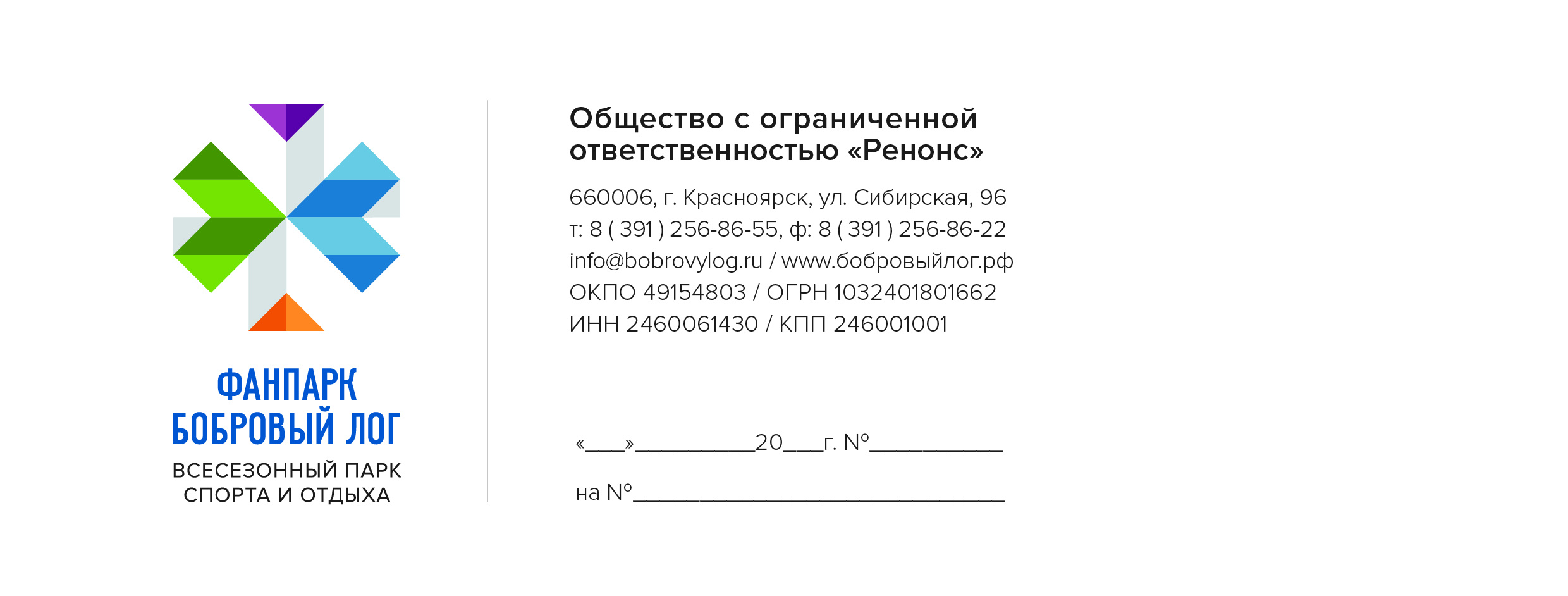 Приглашение к участию в Закупочной процедуреОбщество с ограниченной ответственностью «Ренонс» приглашает Вас принять участие в следующей закупочной процедуре: Закупочная процедура является внутренней процедурой выбора Компанией поставщиков и не должна рассматриваться в качестве торгов в смысле статей 447-449 Гражданского кодекса Российской Федерации, а также не является публичным конкурсом, который регулируется главой 57 Гражданского кодекса Российской Федерации. ООО «Ренонс» сохраняет за собой право:  - в любое время отказаться от продолжения проведения данной Закупочной процедуры, не отвечать на полученные предложения и не давать комментарии;- изменить условия ее проведения;- отказаться от заключения договора с Поставщиком, предложение которого признано лучшим по результатам проведения закупочной процедуры; - распределить объемы между Поставщиками, направившими наилучшие коммерческие предложения.При этом любые расходы, связанные с участием в закупочной процедуре участник несет самостоятельно, указанные расходы ни при каких обстоятельствах ООО «Ренонс»  не возмещаются.Просим предоставить Технико-коммерческое предложение с обоснованием стоимости каждой позиции (с учетом НДС/без учета НДС) в соответствии с Техническим заданием (Приложение № 1). Документы Коммерческого предложения должны быть подписаны лицом, имеющим право подписи от имени Претендента. Вопросы, связанные с организацией данной закупочной процедуры, заполнению документации, предоставлению разъяснений можно направлять на электронный адрес: pavliv@bobrovylog.ru, Павливу Алексею Николаевичу; axo@bobrovylog.ru Мезенцеву Игорю Николаевичу.Вашу Заявку на участие в Закупочной процедуре прошу направлять, посредством электронной почты на имя Генерального директора ООО «Ренонс» – Гавриловой Елены Александровны, в адрес Степаненко Карины Дмитриевны – Главного юрисконсульта Общества - urist@bobrovylog.ru.Текст Заявки на участие в Закупочной процедуре должен содержать следующее:«Подтверждаем участие в Закупочной процедуре в соответствии с предъявленными в Приглашении от___________ №__________ требованиями, а также выражаем свое согласие на участие в процедуре в соответствии с указанными требованиями. Срок действия нашего предложения составляет не менее 15 рабочих дней начиная с даты окончания срока подачи предложений. Со следующими условиями проведения Закупочной процедуры согласны/не согласны (в случае разногласий внести свои предложения):ТКП, документы, подтверждающие правоспособность и наличие деловых отношений между Поставщиком и производителем Продукции, наличие сертификатов, лицензий, допусков и прочие затребованные в Приглашении документы должны быть приложены к Заявке на участие в Закупочной процедуре.Генеральный директор	                 		                      Е.А. Гаврилова1. Предмет закупки  Поставка расходных материалов для обеспечения работы клининговой компании на территории Фанпарка «Бобровый лог» и Копылова 2а2.  Срок поставкидо 31.12.2017 ежемесячно по заявке Заказчика 3. Форма, условия и сроки расчётовСпособ оплаты – безналичная форма расчетовЗаказчик производит предоплату в размере 30% в течение 10 (десяти) банковских дней, с даты заключения Договора. Окончательный расчет в размере 70%, с даты подписания Товарной накладной по форме №ТОРГ-12/Универсального передаточного акта/акта приема-передачи оказанных услуг в течение 10 (десяти) банковских дней.Возможна оплата по факту поставки в течение10 (десяти) банковских дней с даты подписания Товарной накладной по форме №ТОРГ-12 / Универсального передаточного акта/акта приема-передачи оказанных услуг4. Срок подачи ТКПДо 16:00  02.12.2016 г.  местного времени.5. Дата проведения процедурыОглашение результатов тендера будет произведено путем размещения на сайте http://www.bobrovylog.ru/about/tenders. С учетом переторжки – не позднее 23.12.2016 г. включительно. ООО «Ренонс» вправе, при необходимости, изменить данный срок.6. Инструмент проведения способа Закупки (с указанием ЭТП при проведении закупки на ЭТП)Запрос предложений. Закупочная процедура является внутренней процедурой выбора Обществом поставщиков и не должна рассматриваться в качестве торгов в смысле статей 447–449 Гражданского кодекса Российской Федерации, а также не является публичным конкурсом, который регулируется главой 57 Гражданского кодекса Российской Федерации. Организатор оставляет за собой право выбрать победителем любого Участника, в том числе, и в случае если предложенная участником цена выше, чем у других участников, а так же отклонить любое Коммерческое предложение, либо все Коммерческие предложения без объяснения участникам причин такого решения.7. Особые условия приемки, требования к упаковке и транспортировке продукции.Доставка Продукции до склада Заказчика за счет Поставщика в течение 2-х дней (инф. справка)8. Требования к сертификации Продукции, лицензиям, допускам к определенному виду работ (если необходимы).копия сертификата /свидетельства / иные документы подтверждающие оригинальность Продукции9. Требование по представлению документов, подтверждающих правоспособность, благонадежность, финансовое состояние ПоставщикаК коммерческому предложению должны прилагаться:  - копия свидетельства о внесении записи об Участнике в Единый государственный реестр юридических лиц; - учредительные документы; - справку от налоговой инспекции об отсутствии задолженности по уплате налогов сборов, пеней, штрафов, выданную не ранее, чем за три месяца до даты подачи Заявки на участие в закупочной процедуре по форме, утвержденной соответствующим Приказом ФНС России;- подтверждение отсутствия неисполненных судебных решений в отношении участника;- бухгалтерский баланс за последний отчетный квартал и год с отметкой ИФНС; - инф. справка о действующей применяемой в организации системе налогообложения, заверенная руководителем;- иная информация, необходимая с точки зрения Участника.                                                 10. Условия ответственности за нарушение обязательств, применимое право и подсудность В случае нарушения сроков выполнения работ по вине Подрядчика, последний выплачивает Заказчику пени в размере 0,1 % от стоимости работ по Договору за каждый день просрочки. Рассмотрение споров в арбитражном суде Красноярского края. Предъявление претензий обязательно до обращения в суд.11. Перечень и значения отдельных характеристик, которыми должна обладать продукцияСогласно ТЗ (приложение к настоящему Приглашению)12. Иные специальные требования Заказчика (если применимо)Инф. справка/копии документов:- о наличии поставляемого ассортимента на складе в г. Красноярске (инф. справка) продукции (копия);13. Срок действия КП/ТКПНе менее 90 календарных дней с даты направления1. Предмет закупки Согласны/ не согласны 2. Срок поставкиСогласны/ не согласны3. Форма, условия и сроки расчётовСогласны (выбрать один из вариантов) / не согласны4. Срок подачи ТКПСогласны/ не согласны5. Дата проведения процедурыСогласны/ не согласны6. Инструмент проведения способа Закупки пки на ЭТП)Согласны/ не согласны7. Особые условия приемки, требования к упаковке и транспортировке продукции.Согласны/ не согласны8. Требования к сертификации Продукции, лицензиям, допускам к определенному виду работ (если необходимы).Согласны/ не согласны9. Требование по представлению документов, подтверждающих правоспособность, благонадежность, финансовое состояние ПоставщикаСогласны/ не согласны10. Условия ответственности за нарушение обязательств, применимое право и подсудность Согласны/ не согласны11. Перечень и значения отдельных характеристик, которыми должна обладать продукцияСогласны/ не согласны12. Иные специальные требования Заказчика (если применимо)Согласны/ не согласны13. Срок действия КП/ТКПСогласны/ не согласны